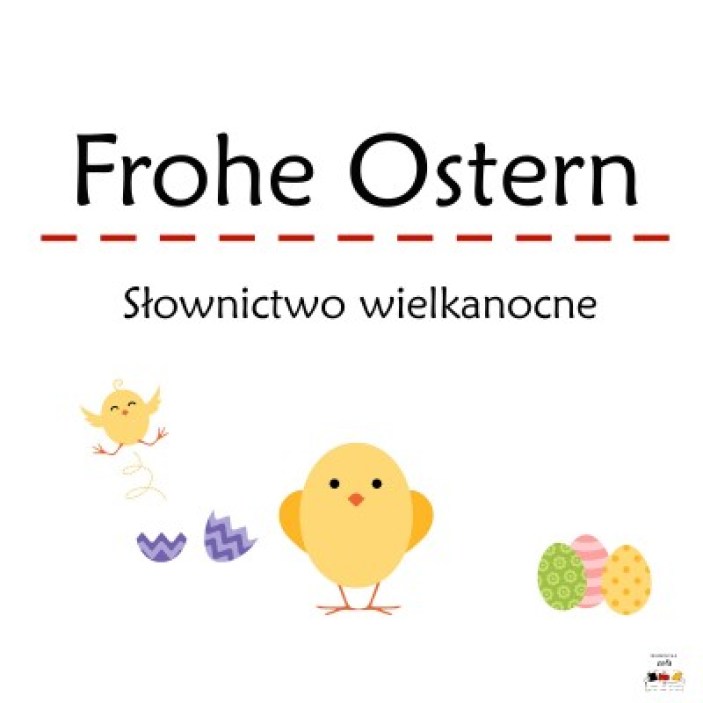 Thema : Ostern weltweit – Wielkanoc na świecieZadanie nr 1. Słownictwo wielkanocne-Przepisz lub wydrukuj słówka i wklej do zeszytu das Ostern – Wielkanocfeiern – świętowaćdie Karwoche – Wielki Tydzieńder Gründonnerstag  – Wielki Czwartekder Karfreitag – Wielki Piątekder Ostersonntag – Niedziela Wielkanocnader Karsamstag / der Ostersamstag – Wielka Sobotader Ostermontag – Poniedziałek Wielkanocnydas Osterei – Pisanka, jajko wielkanocneder Frühling  – wiosnadas Osterspritzen – Śmigus Dyngusmit Wasser begiessen – polewać wodąOstereier bemalen – malować pisankider Osterhase – zajączek wielkanocnydas Osterlamm – baranek wielkanocnyFamilie besuchen – odwiedzać rodzinęsich mit der Familie treffen – spotykać się z rodzinąder Osterkuchen – ciasto wielkanocneder Kuchen – ciastodas Ostermahl – posiłek wielkanocnydas Osterfrühstück – śniadanie wielkanocnedie Fastenzeit – postdie Auferstehung – zmartwychwstaniegeweihtes Ostermahl – święconkadie gesegneten Osterspeisen – święconkadie Osterspeisen – potrawy wielkanocneder Korb – koszykdie Speisen weihen – poświęcić potrawyzur Kirche / in die Kirche gehen – iść do kościołazum Gottesdienst gehen – iść na mszęOstereier verstecken – chować jajka wielkanocneFrohe Ostern – Wesołych Świąt Wielkiej NocyZadanie nr 3- Napisz z wykorzystaniem podanego słownictwa, co robisz w czasie świąt Wielkanocnych (min 6 zdań)Zadanie nr 3. Zapoznaj się z Idiomami. Przemyśl, czy są one  dokładnie odzwierciedleniem polskich idiomów.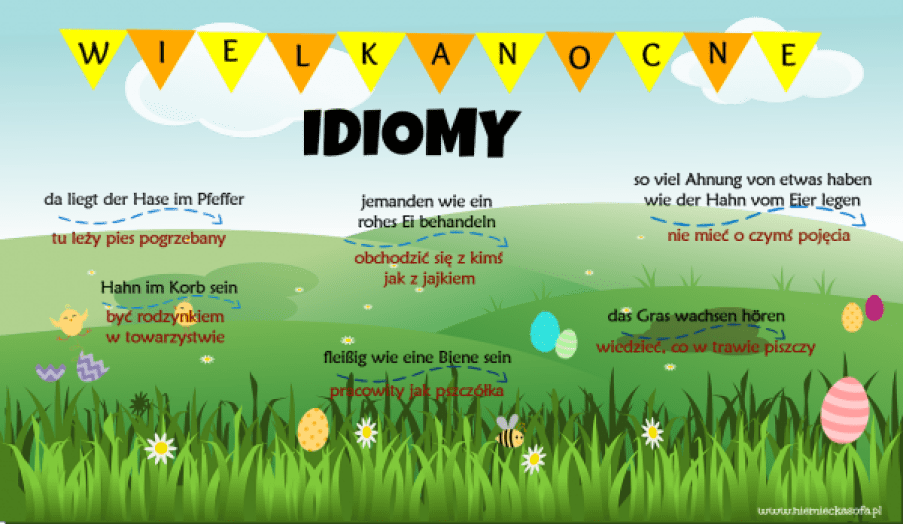 Zadanie nr 4. Posłuchaj piosenki, rozumiesz jej treść?https://youtu.be/kshAhl-mWk8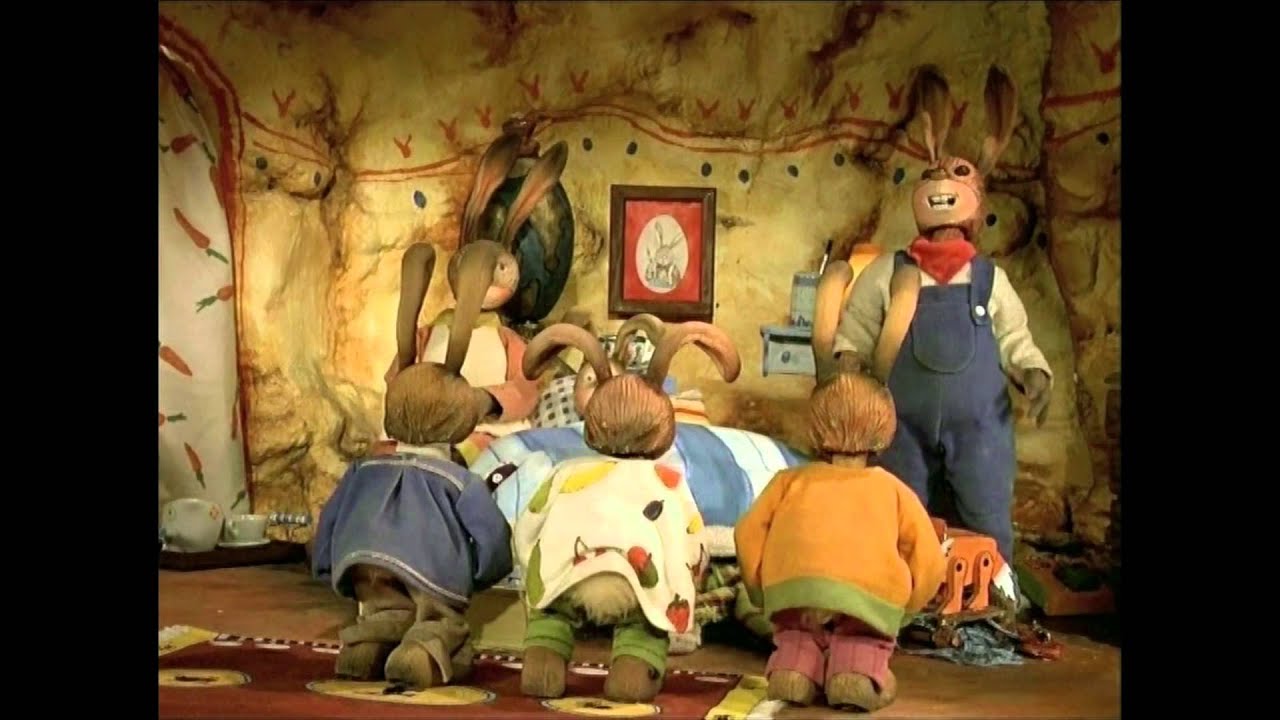 Dla chętnych:https://www.chefkoch.de/magazin/artikel/2062,0/Chefkoch/Deutsche-Kueche-diese-Rezepte-sind-typisch-deutsch.htmlhttps://www.dw.com/de/ostern/a-48271065https://www.dw.com/de/ostern-im-deutschunterricht/a-18343667Lekcja opracowana na podstawie materiałów udostępnionych w   -Moja Niemiecka Sofa-Platforma edukacyjna dla osób, które chcą uczyć się języka niemieckiego oraz materiałów ministerialnych GOV.pl.